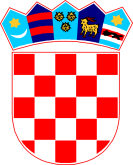 REPUBLIKA HRVATSKA   ZADARSKA ŽUPANIJA   OPĆINA PRIVLAKA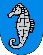            Ivana Pavla II, 46.          23233 PRIVLAKA KLASA: UP-I 363-04/19-01/01URBROJ: 2198/28-03/4-19-1Privlaka, 9. siječnja 2019. godineReferent-Komunalni redar Jedinstvenog upravnog odjela Općine Privlaka na temelju članka 94. Odluke o komunalnom redu Općine Privlaka (Službeni glasnik Zadarske županije br. 13/18) te članka 112. stavka 2. Zakona o komunalnom gospodarstvu (NN 68/18, 110/18), u predmetu uklanjanja montažnog drvenog objekta-kioska bez koncesijskog odobrenja na pomorskom dobru, po službenoj dužnosti donosi sljedeće R J E Š E N J E Nalaže se TOMISLAV PAVIČIĆ iz Vrsi, Zukve 17, Ulica br. 14., OIB: 16691427005,  kao vlasniku montažnog drvenog objekta-kioska postavljenog na fizičkom dijelu čest.zem. 9283/1, k.o. Privlaka, u naravi pomorsko dobro, da sa čest. zem. 9283/1, k.o. Privlaka, na lokaciji Obala Kralja Tomislava – Mostina kod mula ukloni montažni drveni objekt-kiosk.Postavljeni montažni drveni objekt-kiosk vlasnik je dužan o svom trošku ukloniti u roku od 8 dana od primitka ovog rješenja. Ukoliko TOMISLAV PAVIČIĆ iz Vrsi, Zukve 17, Ulica br. 14., OIB: 16691427005 kao vlasnik montažnog drvenog objekta-kioska ne postupi u skladu sa odredbom točke 1., a u roku iz točke 2. ovog rješenja, uklanjanje će se izvršiti putem treće osobe, a na trošak vlasnika montažnog drvenog objekta-kisoka, o čemu će se donijeti posebno rješenje. O b r a z l o ž e nj e Obavljenim očevidom na terenu dana 13. prosinca 2018. godine utvrđeno je da u Privlaci, Obala Kralja Tomislava, postavljen montažni drveni objekt-kiosk bez koncesijskog odobrenja za obavljanje djelatnosti.Sukladno odredbama važećeg Zakona o pomorskom dobru i morskim lukama, pod upravljanjem pomorskim dobrom podrazumijeva se održavanje, briga o zaštiti pomorskog dobra u općoj uporabi te posebna upotreba ili gospodarsko korištenje pomorskog dobra na temelju koncesije ili koncesijskog odobrenja, a Godišnjim planom upravljanja pomorskim dobrom na području Općine Privlaka određuje se popis djelatnosti koje se mogu obavljati na pomorskom dobru na području Općine Privlaka po pojedinim mikrolokacijama, a za što je potrebno imati važeće koncesijsko odobrenje.Člankom 94. Odluke o komunalnom redu Općine Privlaka propisano je da je zabranjeno bez koncesije ili koncesijskog odobrenja na  pomorskom dobru postavljati pokretne naprave, kioske, reklame, vozila bez registarskih oznaka i izvoditi bilo kakve radove., a člankom 152. iste Odluke propisano je kako u obavljanju nadzora komunalni redar ima ovlaštenje rješenjem narediti mjere i radnje u svrhu održavanja komunalnog reda, kao i narediti uklanjanje protupravno postavljenih predmeta, naprava, objekata, uređaja, reklama i drugo.Kako je u konkretnom slučaju ne postoji važeće koncesijsko odobrenje za obavljanje djelatnosti na navedenoj lokaciji te montažni objekt-kiosk bez pravne osnove stoji postavljen na  čest.zem. 9283/1, k.o. Privlaka, riješeno je kao u izreci. Pouka o pravnom lijeku: Protiv ovog rješenja može se izjaviti žalba u roku od 15 dana od dana primitka istog. Žalba se izjavljuje na zapisnik ili predaje izravno ili poštom preporučeno Jedinstvenom upravnom odjelu Općine Privlaka, Ivana Pavla II, 46 23233 Privlaka, o žalbi odlučuje Upravni odjel prostorno uređenje, zaštitu okoliša i komunalne poslove Zadarske županije. Sukladno odredbama Zakona o upravnim pristojbama (NN 115/16) i Uredbe o tarifi upravnih pristojbi (NN 08/17), tar.br. 3. točka 2., podnošenje žalbe ne podliježe plaćanju upravnih pristojbi. Referent-Komunalni redarAntonio Glavan bacc.ing. prometaDostavlja se: TOMISLAV PAVIČIĆ iz Vrsi, Zukve 17, Ulica br. 14.Pismohrana – ovdje. 